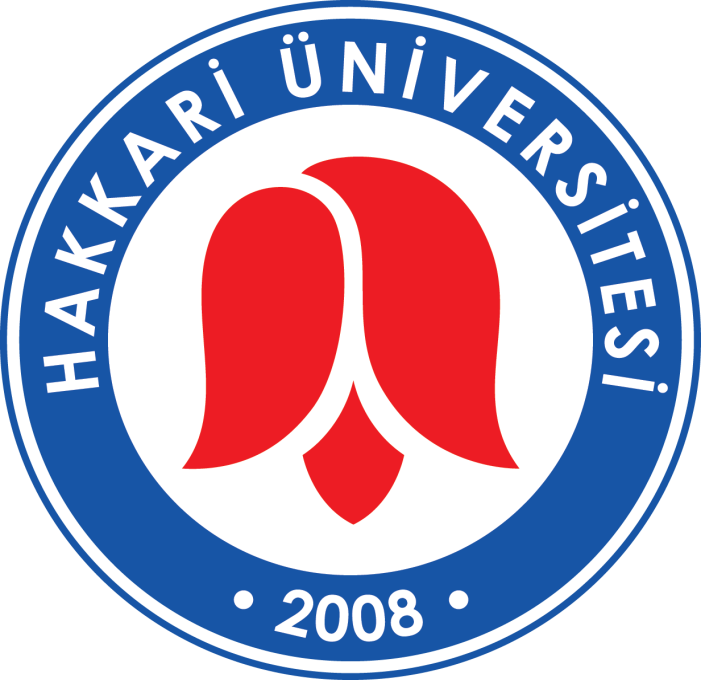 T.C.HAKKARİ ÜNİVERSİTESİ EĞİTİM FAKÜLTESİGÜZEL SANATLAR EĞİTİMİ BÖLÜMÜMÜZİK ÖĞRETMENLİĞİ PROGRAMI2023 ÖZEL YETENEK SINAV KILAVUZUHAKKARİ2023T.C.Hakkari Üniversitesi Eğitim FakültesiGüzel Sanatlar Eğitimi BölümüMüzik Öğretmenliği Programı2023-2024 Eğitim Öğretim YılıEk Özel Yetenek Sınavı Kılavuzu 	ADAY KABUL ŞARTLARITürkiye Cumhuriyeti Vatandaşı olmak veya KKTC Vatandaşı olmak.Adayların, başvuru yapabilmeleri için Y-TYT'de en düşük 800.000 inci başarı sırasına sahip olmaları gerekmektedir.Engelli adayların da (bedensel engelli, görme engelli, işitme engelli, MR (mental retardasyon) ile “yaygın gelişimsel bozukluklar” (otizm spektrum bozuklukları (OSB), Asperger sendromu, RETT sendromu, dezintegratif bozukluklar, sınıflanamayan grupta yer alan yaygın gelişimsel bozukluklar)) özel yetenek sınavıyla öğrenci alan öğretmenlik programlarına başvuruda Y-TYT’de en düşük 800.000 inci başarı sırasına sahip olmaları (Ek puansız yerleştirme puanının başarı sırası dikkate alınır.) ve durumlarını ilgili yükseköğretim kurumuna “engelli sağlık kurulu raporu” ile belgelemeleri kaydıyla TYT puanları değerlendirmeye katılmadan (Kılavuzda yer alan formül kullanılmadan) kendi aralarında yapılacak ayrı bir yetenek sınav sonucuna göre değerlendirilerek, yetenek sınavını kazananların kayıtları yapılır.Başvuru form dilekçesi (Başvuru formu online olarak Hakkari Üniversitesi web sitesinden doldurulacaktır.)             BAŞVURU TARİHİ VE YERİ Başvurular 18 Eylül 2023 (saat 08:00) – 25 Eylül 2023 (saat 16:00) tarihleri arasında https://oys.hakkari.edu.tr/ web sayfası üzerinden online olarak yapılacaktır.  BAŞVURU İŞLEM ADIMLARI Adaylar internete bağlı bir bilgisayar ile https://oys.hakkari.edu.tr/ adresindeki ilgili bağlantı üzerinden sisteme T.C. Kimlik numarası ile giriş yaparak ön kayıt adımlarını tamamlayacaklardır. Ön kayıt sırasında sisteme yüklenilmesi istenen belgelerin eksiksiz ve okunaklı olması başvuru sahiplerinin sorumluluğundadır. Başvurusu kabul edilen adayların listesi 25 Eylül 2023 tarihinde üniversitemiz web sayfasında ilan edilecektir. ÖZEL YETENEK SINAVI TARİHİ VE KONTENJANLARI                                           SINAVIN YAPILIŞI 	Sınavın tamamı tek aşamada yapılacaktır.  Müziksel İşitme:Bu bölümde adayların müziksel işitmeleri ölçülür. Müziksel işitme becerilerinden; iki ses, üç ses, dört ses, ezgi ve tartım sorulacaktır. Sorular 1 kez çalınacaktır. Müziksel Çalma-Söyleme:Bu bölümde adayların müziksel çalma ve söyleme performansları değerlendirilecektir.Müziksel Çalma: Adaylar; piyano, gitar, mandolin, keman, bağlama, ud, kanun, viyola, çello, kontrbas, kabak kemane, blok flüt vb. çalgılardan biri ile kendi hazırladıkları bir müzik eserini çalacaklardır. Adayların bu sınavda, çalmaya yönelik özellikleri ve becerileri ölçülecektir. Doğallık ve yumuşaklık, doğru ve temiz çalma, teknik, eserin düzeyi ve müziksel yorum aranan özelliklerdir. (Piyano çalacak adaylar için sınav salonunda piyano bulunacaktır. Farklı çalgı çalacak olan adayların sınava gelirken çalgılarını yanlarında getirmeleri gerekmektedir)Müziksel Söyleme: Adayın sesini kullanmaya ilişkin özellikleri ve becerileri ölçülür. Bu bağlamda aday kendi hazırladığı bir müzik eserini (Şarkı, Türkü, Lied, Antik Arya, Arya vb.) ve İstiklâl Marşını doğru bir şekilde seslendirecektir. Seslendirilen eserlerde; ton, ritmik yapı, eserin düzeyi, kullanılan teknikler ve müzikal yorum aranan özelliklerdir. NOT: Özel yetenek sınavı toplam puanı “50” puan altında olan adaylar değerlendirmeye alınmayacaktır (Bu şart özel yetenek sınavına başvuru yapan tüm adaylar için geçerlidir).ADAYLARIN DİKKAT ETMELERİ GEREKEN HUSUSLAR Her aday sınava gelirken yanında; Nüfus cüzdanı veya pasaport, (Nüfus cüzdanı mutlaka fotoğraflı, soğuk damgalı ve T.C. Kimlik numaralı olmalıdır)Sınava Giriş Belgesini getirmek zorundadır.Adaylar sınavlara girmek için o sınavın başlayacağı saatten yarım saat önce ve yanlarında getirmeleri gerekli belge ve gereçlerle birlikte sınav yerinde hazır bulunurlar.Özel yetenek sınavı başvurularının planlanandan fazla olması halinde sınav mesai saatleri dışına taşabilir. Bu durumda Sınav Yürütme Kurulu’nca sınav yerinde adaylara açıklama yapılır.Adayların sınav sırasında uymak zorunda oldukları kurallar, görevlilerce kendilerine hatırlatılır. Kurallara uymayanlar veya sınav disiplinini bozanlar ile kendileri yerine başkasını sınava sokanlar sınav dışı bırakılır ve haklarında yasal işlem yapılır.Sınavlar kamera ile kayda alınır.Yetenek Sınavı Salonu’nda adayların (kapalı dahi olsa) cep telefonu, ses kayıt cihazı, kamera ve benzeri özelliklere sahip araçlarla girmeleri yasaktır.SINAVLARIN DEĞERLENDİRİLMESİMüziksel çalma-söyleme ve müziksel işitme yeteneği düzeylerini saptamak için sınavda değerlendirmeler Yetenek Sınavı Değerlendirme Tablosunda belirtildiği gibi 100 tam puan üzerinden yapılır.Özel yetenek sınavından “50” puan altında alan adaylar değerlendirmeye alınmazlar. Özel yetenek sınavı sonuçları sınav jürisi tarafından Dekanlığa bildirilir ve Dekanlıkça ilan edilir.Kesin kayıt hakkı kazanmaya esas olacak hesaplama ve sıralama 2023-YKS Kılavuzundaki usül ve esaslara göre yapılır. Sınavı asıl ve yedek listeden kazanan adaylar Üniversitemizin Web sayfasında ilan edilir.YETENEK SINAVI DEĞERLENDİRME TABLOSUSINAV SONUÇLARININ İLANI VE KAYIT1. Hakkari Üniversitesi Eğitim Fakültesi Güzel Sanatlar Eğitimi Bölümü Müzik Öğretmenliği Programı’na kesin kayıt yaptırmaya hak kazanan asıl ve yedek adaylar, Eğitim Fakültesi Dekanlığınca Üniversitemizin Web sayfasında ilan edilir. Asıl olarak kazanan adayların kesin kayıt tarihleri 28 Eylül 2023, yedek olarak kazanan adayların kesin kayıt tarihleri ise 29 Eylül 2023 tarihinde yapılacaktır.2. Yerleştirmeye esas olan puanın hesaplanması için aşağıdaki üç puan belli ağırlıklarla çarpılarak toplamı alınacaktır. Özel Yetenek Sınav Puanı (ÖYSP) Ortaöğretim Başarı Puanı 2023-TYT Puanı (TYT-P) Aday aynı alandan geliyorsa (30.03.2012 tarihi itibarıyla bir mesleğe yönelik program uygulayan ortaöğretim kurumlarından mezun olan veya belirtilen tarih ve öncesinde öğrenim görmekte olan öğrenciler için uygulanacaktır. İlgili ortaöğretim kurumuna 30.03.2012 tarihinden sonra kayıt olan adaylar için uygulanmayacaktır):YP = (0,55 x ÖYSP x 5) + (0,12 x OBP) + (0,45 x TYT-P) + (0,06 x OBP)Aday diğer alanlardan geliyorsa:YP = (0,55 x ÖYSP x 5) + (0,12 x OBP) + (0,45 x TYT-P)2022 YKS puanları ile bir yükseköğretim programına yerleştirilen veya özel yetenek sınavı sonucu kayıt olan adayların ortaöğretim başarı puanlarına ilişkin katsayıları yarıya düşürülecektir. Adaylar YP puanlarına göre en yüksek puandan başlamak üzere sıraya konacak ve kontenjan sayısı kadar aday sınavı kazanmış olacaktır.Adayların, 2023-YKS’de özel yetenek sınavıyla öğrenci alan öğretmenlik programlarına başvuru yapabilmeleri için Y-TYT'de en düşük 800.000 inci başarı sırasına sahip olmaları gerekmektedir (Ek puansız yerleştirme puanının başarı sırası dikkate alınır). Engelli adayların da (bedensel engelli, görme engelli, işitme engelli, MR (mental retardasyon) ile “yaygın gelişimsel bozukluklar” (otizm spektrum bozuklukları (OSB), Asperger sendromu, RETT sendromu, dezintegratif bozukluklar, sınıflanamayan grupta yer alan yaygın gelişimsel bozukluklar) özel yetenek sınavıyla öğrenci alan öğretmenlik programlarına başvuruda Y-TYT’de en düşük 800.000 inci başarı sırasına sahip olmaları (Ek puansız yerleştirme puanının başarı sırası dikkate alınır.) ve durumlarını ilgili yükseköğretim kurumuna “engelli sağlık kurulu raporu” ile belgelemeleri kaydıyla özel yetenek sınavına kabul edilir. Bu adayların puanları, sınavın yapıldığı yıl dâhil 2 yıl süreyle geçerli olup 2022-YKS’de 100 ve üzeri puanı olan adaylar bu puanlarını 2023-YKS’de özel yetenek sınavı başvurularında kullanabilecektir. Yukarıda belirtilen engeli olan adayların, durumlarını “engelli sağlık kurulu raporu” ile belgelemeleri kaydıyla özel yetenek sınavı ile öğrenci alan programlara başvurmaları halinde TYT puanları değerlendirmeye katılmadan (Kılavuzda yer alan formül kullanılmadan) kendi aralarında yapılacak ayrı bir yetenek sınav sonucuna göre değerlendirilerek, yetenek sınavını kazananların kayıtları yapılır. Asıl ve yedek listeden kazananların kayıtları, Üniversitemiz tarafından ilan edilecek kayıt dönemi içinde, Öğrenci İşleri Dairesi Başkanlığı’nca, öğrencinin başvurusu üzerine yapılacaktır. Asıl listeden kazanan adaylar belirtilen tarihlerde kayıtlarını yaptırmadıkları taktirde kayıt haklarını kaybederler.Asıl listeden kayıt yaptırmayanların yerine kontenjan doluncaya kadar yedek listeden adaylar sırasıyla çağrılır.      NOT: Engelli Öğrenci kontenjanının dolmaması durumunda boş kalan kontenjanlar diğer kontenjanlara aktarılacaktır. Bu kılavuz, Öğrenci Seçme ve Yerleştirme Merkezi (ÖSYM)’nin yayımladığı, 2023 Yükseköğretim Kurumları Sınavı (YKS) Kılavuzu’ndaki “Özel Yetenek Sınavı İle Seçme Yöntemi” başlığı altında yer alan temel ilke ve kurallar çerçevesinde hazırlanmıştır. Puanların hesaplanmasında ÖSYM 2023 YKS Kılavuzu esas alınmıştır. Güncellemelere göre değişiklik yapılabilir.Sınav Tarihi27 Eylül 2023 (Sınav tek aşamalı olarak yapılacaktır)Saat10:00Sınavın Yapılacağı YerHakkari Üniversitesi Fakülte Derslikleri BinasıMüzik Öğretmenliği Programı Öğrenci Kontenjanı22 Öğrenci (19 + 3 Engelli Öğrenci)Müziksel İşitme Yeteneği Puanlama TablosuMüziksel İşitme Yeteneği Puanlama TablosuMüziksel İşitme Yeteneği Puanlama TablosuMüziksel İşitme Yeteneği Puanlama TablosuMüziksel İşitme Yeteneği Puanlama TablosuMüziksel İşitme Yeteneği Puanlama Tablosuİki sesÜç sesDört SesEzgi (4 Ölçü)Tartım (4 Ölçü)Toplam2x4=8 Puan2x5=10 Puan2x6=12 Puan2x10=20 Puan2x5=10 Puan60 PuanMüziksel Çalma ve Söyleme Puanlama TablosuMüziksel Çalma ve Söyleme Puanlama TablosuMüziksel Çalma ve Söyleme Puanlama TablosuMüziksel Çalma ve Söyleme Puanlama TablosuMüziksel Çalma ve Söyleme Puanlama TablosuMüziksel Çalma ve Söyleme Puanlama TablosuSöylemeSöylemeÇalmaÇalmaÇalmaToplam20 Puan20 Puan20 Puan20 Puan20 Puan40 PuanTOPLAMTOPLAMTOPLAMTOPLAMTOPLAM100 Puan